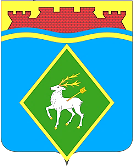 РОССИЙСКАЯ ФЕДЕРАЦИЯРОСТОВСКАЯ ОБЛАСТЬМУНИЦИПАЛЬНОЕ ОБРАЗОВАНИЕ «БЕЛОКАЛИТВИНСКОЕ ГОРОДСКОЕ ПОСЕЛЕНИЕ»АДМИНИСТРАЦИЯ БЕЛОКАЛИТВИНСКОГО ГОРОДСКОГО ПОСЕЛЕНИЯПОСТАНОВЛЕНИЕОт 29 сентября  2023 года  № 428г. Белая КалитваОб утверждении перечня должностных лиц, уполномоченных составлять протоколы об административных правонарушениях на территории Белокалитвинского городского поселенияВ связи с принятием Областного закона от 01.08.2023 № 917-ЗС о дополнении статьей 4.7. Областного закона от 25.10.2002 № 273-ЗС «Об административных правонарушениях», Администрация Белокалитвинского городского поселения п о с т а н о в л я е т:Утвердить Перечень должностных лиц, уполномоченных составлять протоколы об административных правонарушениях, на территории Белокалитвинского городского поселения», согласно приложению к настоящему постановлению.Признать утратившим силу постановление Администрации Белокалитвинского городского поселения от 29.12.2021 года № 473.Настоящее постановление вступает в силу с момента его подписания и подлежит официальному опубликованию.Контроль за исполнением настоящего постановления возложить на заместителя  главы Администрации Белокалитвинского городского поселения Стацуру А.А.Глава Администрации Белокалитвинского городского поселения                                Н.А. Тимошенко  Верно:Начальник общего отдела                                                          М.В.БаранниковаПриложение 1к постановлению Администрации Белокалитвинского                                                                                      городского поселения                                                                              от 29 сентября 2023 № 428Перечень должностных лиц, уполномоченных составлять протоколы об административных правонарушениях, на территории Белокалитвинского городского поселенияНачальник общего отдела                                                          М.В. БаранниковаНаименование должностейСтатьи Областного закона от 25.10.2002 № 273-ЗС «Об административных правонарушениях»Начальник отдела развития малого и среднего предпринимательства, торговли и административного контроля  Администрации Белокалитвинского городского поселения;Ведущий специалист отдела развития малого и среднего предпринимательства, торговли и административного контроля Администрации Белокалитвинского городского поселенияст.  2.3.; ст. 2.5.;  ст. 2.7.;  ст. 2.10.;                   ст. 4.1.; ст. 4.4.; ст. 4.5.; ст.4.7. ст. 5.1.; ст. 5.2.;  ст. 5.3.; ст. 5.4.; ст. 5.5.; ст. 6.3.; ст. 6.4.; ст. 8.1.; ст. 8.2.; ст. 8.8.;                        ст. 8.10.; ч.2. ст.9.9.Начальник общего отдела Администрации Белокалитвинского городского поселенияст. 2.2.; ч.2. ст. 9.1.; ст. 9.3Начальник отдела земельных и имущественных отношений Администрации Белокалитвинского городского поселенияст. 3.2.Начальник отдела муниципального хозяйства Администрации Белокалитвинского городского поселения ст.2.4.